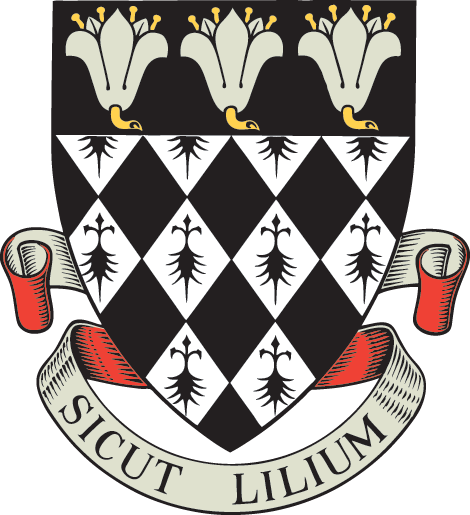 



Magdalen College SchoolApplication Form for Sixth Form Sports Scholarship 202016+ Sports Assessment: Friday 6th December 2019Pupil’s Name in full	.....................................................................................................................................Date of Birth 		.....................................................................................................................................Parents  		.....................................................................................................................................Address  		.....................................................................................................................................			.....................................................................................................................................Telephone Number 	.....................................................................................................................................Current School		.....................................................................................................................................Candidates for a Sports Scholarship must be registered for entry to Magdalen College School.School team sporting honours and positions played (if appropriate)		………………………………………………………………………………………………Hockey		………………………………………………………………………………………………Cricket 	………………………………………………………………………………………………Tennis		………………………………………………………………………………………………Netball		……………………………………………………………………………………………….Other sports played	………………………………………………………………………………………Sport played out of school …………………………………………………………………………………...		……………………………………………………………………………………………….County/regional honours	……………………………………………………………………………….		……………………………………………………………………………………………….PTOFor completion by the applicant 
(rather than parents or school)Please describe your sporting life in your own words below (up to approx. 250 words):..........................................................................................................................................................................................................................................................................................................................................................................................................................................................................................................................................................................................................................................................................................................................................................................................................................................................................................................................................................................................................................................................................................................................................................................................................................................................................................................................................................................................................................................................................................................................................................................................................................................................................................................................................................................................................................................................................................................................................................................................................................................................................................................................................................................................................................................................................................................................................................................................................................................................................................................................................................................................................................This form should be accompanied by a letter of recommendation from the candidate’s 
Head of Sport and should be returned by Monday 4th November 2019 to:The Registrar, Magdalen College School, Oxford OX4 1DZ registrar@mcsoxford.org